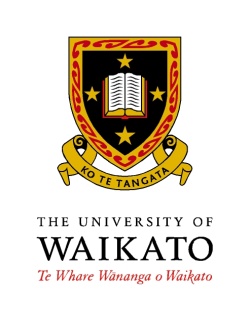 Netball Coaches for 2015The University of Waikato Netball Club are looking for coaches for the 2015 netball season.

For next season, we require new coaches for our Premier Reserve and Uni ‘A’ netball teams.
Our Uni Reserve team has been very successful in the last two years, winning the Premier Reserve grade and being part of the Premier Competition this year.  We are looking for a highly motivated and committed coach who is wishing to progress their coaching.  Mentoring is available if wanted.  A coaching payment is also available to the Reserve grade coach, dependent upon qualifications and experience.Our Uni ‘A’ team is usually made up of young first year University students who wish to play competitive netball.  This team usually trains twice weekly and competes on a Saturday in the HCNC Competition.Please email Rebecca Gabel if you are interested in either position on:Becs.gabel@hotmail.com by Friday 5th December.